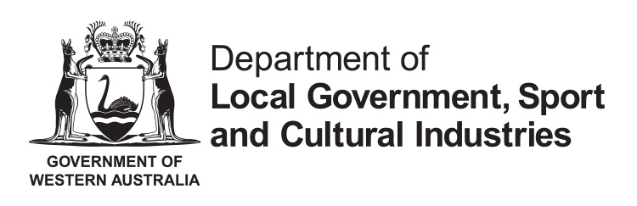 NOTICE OF APPLICATION FOR AN EXTENDED TRADING PERMIT – ALFRESCO AREA adjacent to premises – covid 19LIQUOR CONTROL ACT 1988Form 6DAmount PaidN/A1. DETAILS OF LICENSEE(a)	Licence number:	(b)	Name of Licensed Premises:	(c)	Address of Licensed Premises: ______________________________________________Post Code:	(d)      Name of Licensee: _________________________________________________________________________(e)	Contact Name:		Contact Number:	2.	DETAILS OF APPLICATIONPlease confirm the area to be used for the permit is adjacent to the licensed premises - YES A map of the area must also be lodged with the application.3.  DECLARATIONI declare that I have read and understood the following conditions:Trading in the permit area will be authorised during the permitted hours under the licence to sell and supply liquor to a person, for consumption in the permit area. Tables and chairs are required to be set-up at all times the alfresco area is in use.The licensee is to obtain all approvals required from the relevant local government authority or private owner of the area prior to activating the permit area and retain approval for the term of the permit; andThe area must be clearly delineated.All the information provided in this form and in any supporting documentation is true and correct and that no relevant information is omitted. The applicant understands that the provision of false or misleading information will constitute a breach of the Act.I am authorised to sign this application on behalf of the applicant entity. Signatory Name: __________________________________________________Signature:	 Dated the _______________________________	 day of _____________________________________ / 2022.